             Lovington Country Club    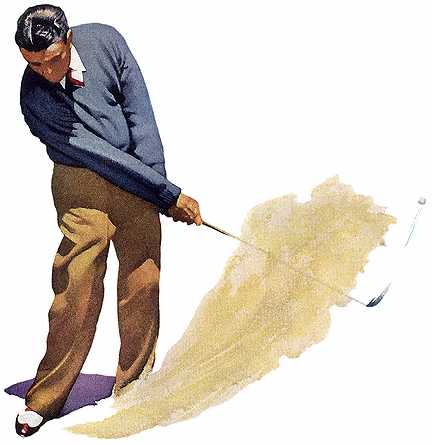          Tournament            Schedule         2021For more information call the                                               Lovington Country Club at 575-396-6619